В соответствии с Федеральным законом от  06.10.2003 года № 131-ФЗ «Об общих принципах организации местного самоуправления в Российской Федерации», руководствуясь Уставом Едогонского муниципального образования,П О С Т А Н О В Л Я Ю:1. Внести в долгосрочную  целевую  программу «Пожарная безопасность в границах Едогонского сельского поселения на 2017-2019 годы» от 02 декабря  2016 года  №61-пг (далее  Программа), следующие  изменения :а) содержание  характеристик  Программы  в  строке  «Объемы  и  источники  финансирования  Программы»  раздела  1  «Паспорт»  изложить  в  следующей  редакции:Общий  объем  финансирования  Программы  составляет  32,0тыс руб., в том числе по  годам:на 2017 год – 12,0тыс. руб.на 2018 год -  10,0 тыс. руб.на 2019 год -  10,0 тыс. руб.Итого     –  32,0 тыс.руб.б)  Таблицу  в  разделе  4  «Перечень  мероприятий программы»  изложить  в  новой  редакции:Таблица                                Перечень  мероприятий  программы2. Опубликовать настоящее постановление в газете «Едогонский вестник»Глава Едогонскогосельского поселения _____________________О.Н.Кобрусева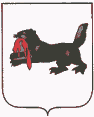 ИРКУТСКАЯ  ОБЛАСТЬИРКУТСКАЯ  ОБЛАСТЬ                                      Тулунский районАДМИНИСТРАЦИЯ                                      Тулунский районАДМИНИСТРАЦИЯЕдогонского муниципального образованияЕдогонского муниципального образованияП О С Т А Н О В Л Е Н И ЕП О С Т А Н О В Л Е Н И Е 28 ноября 2017 г.                                                        № 55 28 ноября 2017 г.                                                        № 55с. Едогонс. ЕдогонО внесении изменений в  муниципальную программу «По пожарной безопасности в  границах Едогонского сельского поселения 2017-2019гг»№п/пНаименованиеобъектаНаименованиемероприятияТребуемые средства всегоТыс.руб2017гТыс.руб2017гТыс.руб2018гТыс.руб2018гТыс.руб2019гТыс.руб2019гТыс.руб№п/пНаименованиеобъектаНаименованиемероприятияТребуемые средства всегоТыс.рубБюджет поселенияОбластной бюджетБюджет поселенияОбластной бюджетБюджет поселенияОбластной бюджет1.Территория Едогонского сельского поселенияПриобретение ранцев противопожарных, освидетельствование и заправка огнетушителей12,0-10,0-10,0-Итого:32,012,010,010,0